To: 	Health Care Organization Chief Executive Officers From: 	Kevin Cranston, MDiv, Director, BIDLS	Elizabeth Daake Kelley, MPH, MBA, BHCSQDate: 	December 16, 2020RE:  	Considerations for Health Care Personnel After COVID-19 Vaccination Overview: This memorandum applies to all health care organizations and providers. The Massachusetts Department of Public Health (DPH) strongly encourages health care personnel and staff receive the COVID-19 vaccine as soon as they are eligible to do so. Early data suggest vaccines against COVID-19 are highly effective and safe. The purpose of this memorandum is to provide guidance to health care organizations and providers regarding health care personnel working in the three days following COVID-19 vaccination as personnel may experience side effects.  This memorandum may be updated as more information is learned about the COVID-19 virus and vaccines against COVID-19. Background: In accordance with Centers for Disease Control and Prevention (CDC) and DPH guidance, any health care personnel who experience symptoms consistent with COVID-19 should remain out of work and seek testing.  
Because a small percentage of individuals may experience side effects after being vaccinated against COVID-19 and many health care personnel will be vaccinated in a short period of time, DPH is providing guidance about how health care personnel may continue to work in the safest manner possible while mildly symptomatic in the three days following COVID-19 vaccine administration. The chart below describes these situations.Health care personnel who develop any symptoms consistent with COVID-19 after vaccination should receive a test for SARS-CoV-2 as soon as possible.  Health care personnel are required to report certain adverse events following vaccination to the Vaccine Adverse Event Reporting System (VAERS) at: https://vaers.hhs.gov/reportevent.html. Please work with your employee health department or designee to share any adverse events. Healthcare Personnel Definition: For purposes of working onsite following vaccine administration and, in accordance with CMS and CDC guidance, health care personnel include: employees, consultants, contractors, caregivers who provide care and services to patients on behalf of the facility, and students in the clinical training programs or from affiliated academic institutions reporting to the facility.Health care organizations and providers in Massachusetts are encouraged to monitor the following CMS and CDC websites for up-to-date information and resources:CMS website: https://www.cms.gov/About-CMS/Agency-Information/Emergency/EPRO/Current-Emergencies/Current-Emergencies-pageCDC website: https://www.cdc.gov/coronavirus/2019-ncov/vaccines/index.htmlAdditionally, please review the following DPH resources for up-to-date information on COVID-19 in Massachusetts: https://www.mass.gov/2019coronavirus and https://www.mass.gov/covid-19-vaccine-in-massachusetts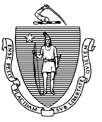 The Commonwealth of MassachusettsExecutive Office of Health and Human ServicesDepartment of Public Health250 Washington StreetBoston, MA 02108The Commonwealth of MassachusettsExecutive Office of Health and Human ServicesDepartment of Public Health250 Washington StreetBoston, MA 02108CHARLES D. BAKERGovernorKARYN E. POLITOLieutenant GovernorTel: (617) 983-6550Fax: (617) 983-6925www.mass.gov/dphMARYLOU SUDDERSSecretaryMONICA BHAREL, MD, MPH CommissionerMARYLOU SUDDERSSecretaryMONICA BHAREL, MD, MPH CommissionerPost VaccinationRecommendation for SARS-CoV-2 NAAT (i.e. PCR) TestingWork restrictions Local site reaction onlyNoNo restrictionsMild allergic symptoms such as rash (not hives) or itchingNoNo restrictionsHives or more severe allergic reactionNoNo restrictions< 3 days post-vaccination with one or more of the following:mild symptoms < 101F mild headache mild fatigue characterized by sense of tiredness mild myalgias (muscle aches) mild arthralgias (joint pains)YesAble to work wearing appropriate PPE while PCR test is pending.< 3 days post-vaccination, with any of the following:fever ≥ 101F orsevere headache orsevere fatigue characterized by sense of exhaustion leading to curtailment of daily activities orsevere myalgias (muscle aches) orsevere arthralgias (joint pains) orany other symptoms consistent with COVID-19YesRestricted from working onsite pending COVID-19 test results and suggest follow up with health care provider.≥ 3 days post-vaccination, any symptoms consistent with COVID-19YesRestricted from onsite work pending COVID-19 test results and 24 hours post-symptom resolution.